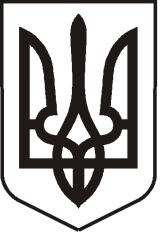 У К Р А Ї Н АЛ У Г А Н С Ь К А    О Б Л А С Т ЬП О П А С Н Я Н С Ь К А    М І С Ь К А    Р А Д А Ш О С Т О Г О   С К Л И К А Н Н ЯРОЗПОРЯДЖЕННЯміського  голови     «08» січня 2020 р.	                    м. Попасна                                   № 02-02/1                     Про нагородження військовослужбовців Військової комендатуриВійськової служби правопорядку                   У зв’язку з проведенням чергової ротації та з метою відзначення кращих військовослужбовців Військової комендатури м. Попасна за сумлінне виконання службових обов’язків та керуючись п.20 ч.4 ст. 42 Закону України «Про місцеве самоврядування в Україні»:1. Керівництву міської ради та її виконкому взяти участь у заході з нагоди чергової ротації Військової комендатури м. Попасна, яка відбудеться 11 січня 2020 року.2. Вручити нагрудні відзнаки, медалі та подяки військовослужбовцям ЗСУ згідно списку (додаток). 3. Контроль за виконанням даного розпорядження покласти на керуючу справами Любов Кулік.             Міський голова                                                                          Ю.І. ОнищенкоЛошатецький, 2 05 65Додаток  до розпорядження міського голови від 08.01.2020 № 02-02/1СПИСОК для вручення нагрудної відзнаки «ХРЕСТ БОЙОВОГО БРАТЕРСТВА»підполковник Бас Олег Євгенович – № 162;старший лейтенант Ювченко Віталій Сергійович – № 169;СПИСОК для вручення медалі «ЗА ОБОРОНУ РІДНОЇ ДЕРЖАВИ»сержант Волощук Григорій Іванович – № 24351;старший лейтенант Дубов Андрій В’ячеславович – № 24349;старший солдат Сиськов Іван Володимирович – № 24347;СПИСОКдля вручення подяксолдат Григор’єв Андрій Сергійович;сержант Білоус Віктор Петрович;старший лейтенант Дукельський Андрій Петрович.         Керуючий справами                                                                Л.А. Кулікке натхнення» (за згодою);ЄВТУШЕНКО Дмитро Костянтинович – голова громадської організації «Попаснянська ініціатива» (за згодою).2. Розпорядження від 23.08.2019 № 02-02/184 «Про створення робочої групи з гендерних питань при виконавчому комітеті Попаснянської міської ради» вважати таким, що втратило чинність. 3. Координацію діяльності робочої групи та організацію її засідань покласти на заступницю міського голови Ірину Гапотченко.4.Робочій групі брати участь у навчальних заходах з гендерно орієнтованого бюджетування та за результатами проведеного гендерного аналізу бюджетних програм надати висновки та пропозиції щодо розробки відповідних документів, що застосовуються у бюджетному процесі.5. Контроль за виконанням даного розпорядження покласти на заступницю міського голови Ірину Гапотченко.          Міський голова                                                                        Юрій ОНИЩЕНКОВисоцька, 2 05 65